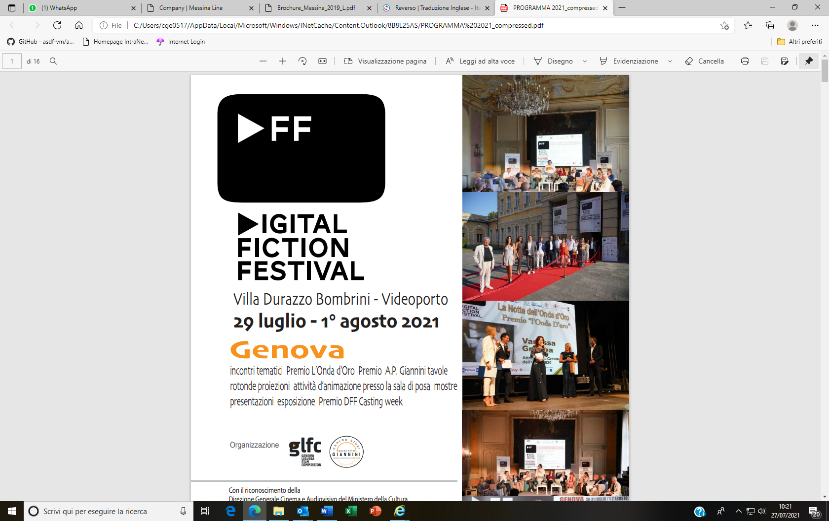 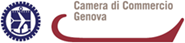 Premio Amadeo Peter Giannini 2021Dedicato ad una impresa di lustro del nostro territorio, che valorizza la Liguria, in Italia e nel mondoa Ignazio Messina & C. S.p.A.Motivazioni Impresa genovese che rappresenta la cultura del “fare impresa”, con valori ed innovazione, in tutto il mondoI 100 anni di storia per la Ignazio Messina & C.: avanti tutta dal 1921 “Full steam ahead, between tradition and innovation – avanti tutta tra tradizione e innovazione”, questo è il motto che rappresenta la “Ignazio Messina & C.”, impresa che quest’anno compie 100 anni di attività.La società si contraddistingue per un saper “fare impresa” con valori come innovazione, coraggio e rispetto, riconosciuti e consolidati a livello internazionale e per la capacità di gestire oltre 1000 dipendenti in tutto il mondo, a terra e sul mare, a bordo delle navi.  Un’impresa che ha saputo e sa espandersi e affrontare le sfide che il mercato dei traffici marittimi le ha presentato, garantendo e sviluppando da un secolo collegamenti tra il Mediterraneo, l’Africa Occidentale, il Nord Africa, l’Africa Orientale, il Sud Africa, il Medio Oriente ed il Subcontinente Indiano, in oltre 50 porti e in 40 diversi Paesi. La flotta Messina si distingue per le navi di proprietà “ro-ro” portacontenitori, altamente specializzate, tutte battenti bandiera italiana e prevalentemente composte da equipaggi di nazionalità italiana, all’avanguardia per tecnologia e rispetto dell’ambiente, affiancate da altre navi a noleggio. La società dispone inoltre di una organizzazione di logistica terrestre, grazie a un sistema logistico integrato di trasporto ferroviario e su gomma coordinato dai propri Terminal Intermodali; con l’IMT - Intermodal Marine Terminal - il Gruppo gestisce poi direttamente l’attività terminalistica all’interno del Porto di Genova, offrendo servizi a compagnie di navigazione sul mercato.La corporate governance di Ignazio Messina & C. ha come valori fondanti l’etica, la responsabilità sociale e la sostenibilità ambientale.Partendo da scelte sostenibili innovative, per essere sempre all'avanguardia nel business e agire con responsabilità, prevenire gli impatti sull’ambiente ed i pericoli per la salute e garantire la sicurezza di chiunque lavori, l’impresa propone oggi un servizio di qualità, affidabile, efficace, affrontando la sfida del miglioramento continuo delle prestazioni e dell’innovazione.Allo stesso tempo la filosofia aziendale conduce verso i valori dello sport, da sempre nel cuore del gruppo armatoriale, come il tennis, in primo luogo con l’affermato “AON Open Challenger – Memorial Giorgio Messina”, torneo ormai ai vertici del panorama mondiale nella sua categoria, portando a battersi sui campi genovesi grandi campioni nazionali ed internazionali. E ancora, con la Scuola Tennis intitolata alla memoria di Giorgio Messina promuove la pratica quotidiana di questo sport tra i giovanissimi. Anche le azioni volte al sociale, grazie allo sport, diventano strumento di raccolta fondi per la ricerca scientifica, come la “International Shipping Pro-Am” di golf, di cui la “Ignazio Messina & C.” è promotore e sponsor, manifestazione che ha permesso fino ad oggi la raccolta fondi destinati alla Fondazione Malattie Renali del Bambino presso l’Istituto Gaslini di Genova. Storico è anche il sostegno della società alla Onlus “Il Porto dei piccoli”, che fornisce supporto ai bambini e alle famiglie che vivono l’esperienza della malattia attraverso attività ispirate al mare e al porto.Collaborazione nelle riprese della fiction Blanca: nuova serie televisiva di Lux Vide per RaiUnoDai valori motivanti della leadership perseguiti dal Gruppo Messina si approda all’esperienza umana innovativa di trasformare gli spazi del lavoro, come il terminal “Intermodal Marine”, in un set cinematografico per la serie Rai Blanca, così da far provare all’interno della vita del terminal, l’emozione motivante di essere su un set di fiction, con la condivisione di tempi e spazi tra i due mondi: il porto ed il cinema.La società ha collaborato alle riprese della serie televisiva Blanca, nuova fiction di Lux Vide per RaiUno, a bordo della “Jolly Cristallo”, attraccata all’Intermodal Marine Terminal.Questa produzione, che ha come scenario la nostra città ed il nostro porto, sancisce la vocazione della Liguria e di Genova a diventare sempre più “Terra da Fiction”, brand lanciato da Genova Liguria Film Commission per rilanciare il settore dell’audiovisivo in Liguria. L’impegno della società genovese ha consentito di adattare le tempistiche del terminal al tempo della produzione audiovisiva, consentendo, non solo di realizzare la fiction ma di creare un’esperienza entusiasmante nel terminal: fra il personale, i collaboratori del porto e le navi.Tale strategia attesta una gestione delle risorse umane particolarmente coinvolgente nell’ottica della creazione di uno spirito di squadra,  che si riallaccia ai valori tradizionali che emergono dalla storia della società e si innesta sui processi di innovazione, sicurezza e competitività richiesti dal mercato attuale, veicolando una vision lungimirante e la capacità di saper cogliere le opportunità per valorizzare e portare la città di Genova ovunque, con ogni mezzo, anche l’audiovisivo ed il digitale.